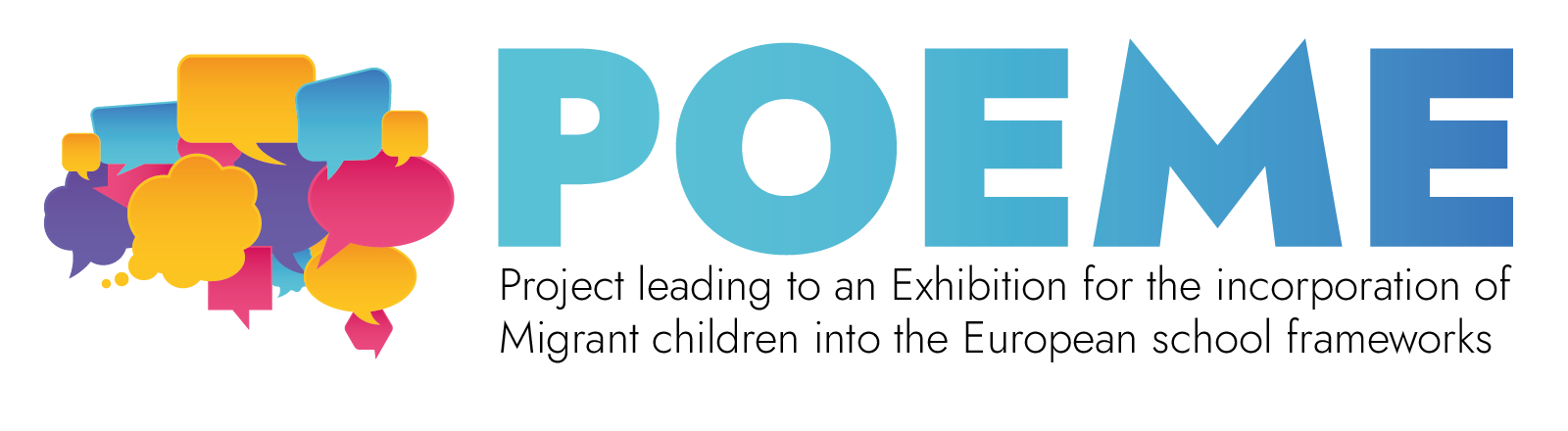 Structure/contenu d'une exposition mixteÉTAPE 1 : Planifier le thème, fixer les objectifs ÉTAPE 2 : Développer des sous-thèmesÉTAPE 3 : Créer une liste d'objetsLes objets sont présentés sur la frise chronologique d'un fragment de l'histoire de France (XIXe - XXe - XXIe siècles principalement).ÉTAPE 4 : Concevoir votre expositionÉTAPE 5 : Élaborer les textesPanneauxIls devraient avoir un format A5. Interligne de 1,5, taille de la police du titre à l'impression environ 48, taille de la police du texte environ 16.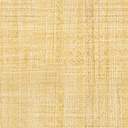 ÉtiquettesPièce 1Pièce 2 Pièce 3 Pièce 4Pièce 5Pièce 6Pièce 7Pièce 8ÉTAPE 6 : Construire votre expositionThème principal de l'exposition :Paris Musées est un réseau de 14 musées et sites patrimoniaux parisiens au cœur de Paris. Il constitue une part emblématique de l'histoire de la capitale, et de l'histoire de la nation française.Objectifs pédagogiques de l'exposition :Cette exposition vise à :Montrer aux élèves le patrimoine culturel de Paris et de la France,Présenter les ressources créées tout au long du projet (fiches pratiques dont nous parlons au début, etc.), Les encourager à découvrir l'histoire de la France par eux-mêmes,Leur montrer comment les outils numériques et la technologie peuvent être utiles dans l'art,Les aider à améliorer leurs connaissances sur l'art, les musées et objets d'art moins connus de l'histoire de France,Enrichir le vocabulaire des élèves.*Le contenu de l'exposition peut être assez flexible : il peut être basé sur l'idée générale des 14 musées du réseau, ou sur les expositions temporaires spécifiques présentées dans chacun des musées. Ce plan a été inspiré par l'idée générale de la façon dont Paris est perçu par les touristes. Pour ce faire, une riche base de données de Paris Musées a été utilisée. Comme il y a 14 musées dans le réseau PM, l'inspiration peut changer en fonction de l'exposition présentée. L'exposition peut également être enrichie si une exposition correspondante ou de nouvelles informations apparaissent.Sous-sections (3)Sous-thèmes (2-3)Paris - la ville légendaire et ses joyaux (pas si) cachésVictor Hugo ou le créateur de l'histoire d'amour d'Esmeralda et des gargouillesDescendre dans la ville des morts - une visite dans les catacombes parisiennesLe mythe de l'artiste parisien tourmentéLes Misérables et la triste vie ParisienneLe romantisme noir, ou les aspects fantastiques, surnaturels et mystérieux du mouvement et des ténèbres qui l'ont suivi.Tomber amoureux de/à Paris - le syndrome de Paris et la désillusion parisienneLes répercussions d'une sur-romantisation de la vie parisienne. Le syndrome de Paris d'Emily in Paris.Nom de l'objetTypeSous-sectionCréation1.Un exemplaire de « Notre-Dame de Paris », des photos de gargouilles et autres créatures de Notre-Dame.+ un QR code avec quelques infos sur les gargouillesUn objet qui doit être acheté ou emprunté dans une collection privée + un objet visuel imprimé Matériel + numérique1. Paris - la ville légendaire et ses joyaux (pas si) cachésOui2.Une vidéo montrant les catacombes de Paris + un faux crâneNumérique1. Paris - la ville légendaire et ses joyaux (pas si) cachésOui 3.Une affiche des « Misérables » et un extrait du livreObjet visuel imprimé, matériel2. Le mythe de l'artiste parisien tourmentéOui4.Une photo de Charles Baudelaire, un livre des « Fleurs du mal » et une photo d'Edgar Allan Poe + une de ses nouvelles (comme « Le Corbeau »). Une pipe et un faux corbeau.Objet imprimé visuel + un objet matériel2. Le mythe de l'artiste parisien tourmenté
Oui5.Une affiche publicitaire + un verre d'absintheObjet imprimé visuel2. Le mythe de l'artiste parisien tourmenté Oui 6.Une visite virtuelle des principaux monuments/lieux touristiques de Paris (QR code ou lien si l'exposition est en ligne).Numérique3. Tomber amoureux de/à Paris - le syndrome de Paris et la désillusion parisienneOui 7.Un QR code menant à la page Wikipédia du « syndrome de Paris »Numérique3. Tomber amoureux de/à Paris - le syndrome de Paris et la désillusion parisienneOui8.Un béretMatériel3. Tomber amoureux de/à Paris - le syndrome de Paris et la désillusion parisienneNonSous-sectionsAgencement des objetsPrésentation des objets1. Paris - la ville légendaire et ses joyaux (pas si) cachés	Un exemplaire du livre « Notre-Dame de Paris », des photos de gargouilles d'Eugène Viollet Le DucLes photos doivent être imprimées et accrochées au mur, un exemplaire du livre peut être placé dans une boîte en plexiglas, mais on peut aussi le poser sur une table. Tout dépend à qui il appartient - prenez en considération que les gens le toucheront probablement beaucoup.1. Paris - la ville légendaire et ses joyaux (pas si) cachés	Une vidéo montrant les catacombes de ParisVous pouvez soit mettre un QR code qui mène à une vidéo, soit essayer de la projeter sur un écran de télévision. Les deux solutions sont acceptables, mais un écran de télévision ajoutera certainement un aspect visuel différent à l'exposition et diversifiera les sources.2. Le mythe de l'artiste parisien tourmentéUn ensemble d'illustrations des « Misérables » publiées dans le magazine « L'illustration » en 1862.Téléchargez-les (c'est un domaine public) et imprimez-les, puis accrochez-les au mur.2. Le mythe de l'artiste parisien tourmentéUne photo de Charles BaudelaireTéléchargez-la (c'est un domaine public) et imprimez-la, puis accrochez-la au mur. Si vous avez un livre de Baudelaire (par exemple « Les fleurs du mal »), vous pouvez aussi le présenter ouvert dans une boîte en plexiglas à la page d’un des poèmes les plus connus, comme « Une charogne ».2. Le mythe de l'artiste parisien tourmentéUne affiche publicitaireTéléchargez-la (c'est un domaine public) et imprimez-la, puis accrochez-la au mur.3. Tomber amoureux de/à Paris - le syndrome de Paris et la désillusion parisienneUn béret 	Il doit être présenté dans une boîte en plexiglas.3. Tomber amoureux de/à Paris - le syndrome de Paris et la désillusion parisienneUn QR code menant à la page Wikipédia du « syndrome de Paris ».Créez un QR code qui mène à la visite. En fonction de l'exposition en ligne ou hors ligne, vous pouvez soit imprimer le QR code et l'accrocher au mur, soit fournir un lien que vous intégrez à l'exposition. Vous pouvez également imprimer un extrait de la définition de Wikipédia.3. Tomber amoureux de/à Paris - le syndrome de Paris et la désillusion parisienneUne visite virtuelle des principaux monuments/lieux touristiques de Paris.	Créez un QR code qui mène à la visite. En fonction de l'exposition en ligne ou hors ligne, vous pouvez soit imprimer le QR code et l'accrocher au mur, soit fournir un lien que vous intégrez à l'exposition.Sous-section :Paris - la ville légendaire et ses joyaux (pas si) cachésNuméro de la pièce :No 1Nom de la pièce :Victor Hugo, l'écrivain de l'architecture parisienneType de pièce :Matériel et numériqueTemps de préparation recommandé :3 heuresNombre d'étudiants requis :2Brève description :Une photo de gargouilles et autres créatures de Notre-Dame de Paris et un livre de Victor Hugo + un QR code menant à plus d'informations sur les gargouilles.Matériaux et/ou outils nécessaires :Une imprimante, du papier A4, de la Patafix OU 2 cadres A4 qui seront posés sur une table ou en plexiglas avec l'exemplaire du livre.Dimensions :Les étiquettes avec de brèves descriptions doivent être en police « Arial », taille 16.Dimension de la photo : A4 (21x29,7 cm).Instructions de construction étape par étape :Téléchargez les photos suivantes : https://fr.wikipedia.org/wiki/Gargouilles_de_Notre-Dame_de_Paris#/media/Fichier:Gargouille2.png 
https://fr.wikipedia.org/wiki/Chim%C3%A8res_de_Notre-Dame_de_Paris#/media/Fichier:%C3%89tienne_Moreau-N%C3%A9laton,_Paris_von_den_T%C3%BCrmen_der_Kirche_Notre-Dame_gesehen.jpg Imprimez-les et collez-les ou mettez-les dans leur cadre et placez-les sur la table, l'une à côté de l'autre.Imprimez les étiquettes et placez-les sous chaque photo.Générez le QR code en cliquant ici : https://www.pariscityvision.com/en/paris/landmarks/notre-dame-de-paris/gargoyles-notre-dame, QR code et accrochez-le au mur (dimensions 20x20cm) à côté des photos et de l'étiquette.Sous-section :Paris - la ville légendaire et ses joyaux (pas si) cachésNuméro de la pièce :No 2Nom de la pièce :Trop d'ossements à Paris... où les mettre ?Type de pièce :NumériqueTemps de préparation recommandé :1 heureNombre d'étudiants requis :1Brève description :Un QR code doit être préparé. La vidéo est sur YouTube, publiée par Paris Musées. La vidéo présente les catacombes de Paris en quelques minutes. Comme il peut être difficile de les visiter personnellement pour les participants de l'exposition, cette vidéo semble être une bonne idée pour transmettre le message et l'atmosphère de ce lieu spécial et original.Matériaux et/ou outils nécessaires :Imprimante pour le QR code, papier, ruban adhésif pour l'accrocher au mur ou Patafix. Un crâne ou un os quelconque (si l'exposition se déroule à l'école - ce qui est fort probable -, peut-être qu'en parler au professeur de biologie de votre école serait une solution) + une tablette ou un projecteur et un mur blanc pour présenter la vidéo (si ce n'est pas possible, contentez-vous du QR code et essayez de fournir une tablette aux participants pour qu'ils puissent regarder la vidéo). https://youtu.be/3QCQwSssuf8 https://youtu.be/PEfRzws5ajk (les deux vidéos peuvent être diffusées sans le son, car l'aspect humain est visuel).Dimensions :Les dimensions du QR code doivent être de 20x20 cm.Instructions de construction étape par étape :Imprimez le QR code de la vidéo, puis accrochez-le au mur. OUÀ l'aide du projecteur, projetez la vidéo sur un mur blanc.Posez le crâne sur la table près de la vidéo projetée.Sous-section :Le mythe de l'artiste parisien tourmentéNuméro de la pièce :No 3Nom de la pièce :Les Misérables, ou la triste vie parisienne du XIXe siècleType de pièce :MatérielTemps de préparation recommandé :5 heuresNombre d'étudiants requis :3-7 Brève description :Un ensemble d'illustrations tirées des « Misérables » de Martin LansevalMatériaux et/ou outils nécessaires :Une imprimante, du papier, du ruban adhésif ou de la Patafix ou des cadres pour mettre les images et les poser sur une table. Un livre quelconque dont les dimensions correspondront à celles du deuxième visuel imprimé. Ce livre peut avoir des dimensions d'environ 22,7 x 15,8 cm (dans le sens de la couverture) ou des dimensions différentes, mais n'oubliez pas de les faire correspondre à celles de la deuxième photo. Si vous optez pour le livre, vous aurez également besoin d'une boîte en plexiglas. S'il s'agit d'une scène des Misérables (voir ci-dessous pour plus d'informations) : des vêtements d'autrefois - une vieille robe ou une casquette plate.Dimensions :La première image doit être imprimée comme un affiche A2, la seconde doit faire environ 22,7 x 15,8 cm par page.Instructions de construction étape par étape :Imprimez :
https://www.parismuseescollections.paris.fr/fr/maison-de-victor-hugo/oeuvres/les-miserables-affiche-pour-les-representations-theatrales-d-ete#infos-principales et https://www.parismuseescollections.paris.fr/fr/maison-de-victor-hugo/oeuvres/livret-publicitaire-pour-l-edition-ollendorff-des-miserables#infos-principales Accrochez-les ou collez-les au mur ou mettez-les dans un cadre et posez-le sur une table. Il conviendrait d'essayer d'imprimer la première image sous forme de affiche (comme elle a été conçue et créée). La seconde est un ensemble de visuels provenant d'un LIVRE, donc si vous voulez augmenter l'authenticité, vous pouvez prendre n'importe quel livre et coller les pages imprimées sur les pages d'un livre ouvert. De cette façon, il ressemblera à l'exemplaire original des Misérables du XIXe siècle. Vous pouvez mettre ce livre dans une boîte en plexiglas. OULes élèves préparent une courte scène des Misérables et la présentent ensuite au public. Il peut s'agir, par exemple, d'une scène de confrontation entre Jean Valjean et Javert, ou de la scène où Valjean vole l'argenterie. Le livre a été traduit en portugais et en grec, il est disponible en anglais et a été créé à l'origine en français, le contenu du roman devrait donc être largement accessible pour les participants au projet POEME. Si les élèves présentent un fragment des Misérables au public, les illustrations de la publication originale du roman (voir ci-dessus) peuvent constituer un complément intéressant.OUAu lieu de choisir un extrait du livre, les élèves peuvent présenter la première réception du livre juste après sa publication en 1860. Par exemple, voici quelques opinions : Les réactions critiques ont été très variées et souvent négatives. Certains critiques ont trouvé le sujet immoral, d'autres se sont plaints de sa sentimentalité excessive, d'autres encore ont été troublés par son apparente sympathie avec les révolutionnaires. L. Gauthier écrit dans Le Monde du 17 août 1862 : « On ne peut lire sans un dégoût invincible, tous les détails que donne M. Hugo de cette savante préparation des émeutes ». Les frères Goncourt ont jugé le roman artificiel et décevant. Flaubert n'y trouve « ni vérité ni grandeur ». Il se plaint que les personnages sont des stéréotypes grossiers qui « parlent tous très bien - mais tous de la même façon ». Il a jugé que c'était un effort « infantile » et a mis fin à la carrière de Hugo comme « la chute d'un dieu ». Les élèves peuvent ensuite jouer une scène où chacun d'entre eux est soit un passant, soit une célébrité française du monde littéraire, parlant de l'œuvre la plus récente de Victor Hugo avec dégoût et mépris. Dans ce cas, les illustrations imprimées du livre original peuvent également s'avérer utiles. Il peut être particulièrement intéressant de montrer les premières impressions du public, en gardant à l'esprit qu'aujourd'hui Les Misérables est l'un des livres français les plus connus, mais aussi l'une des pièces de théâtre les plus populaires.Sous-section :Le mythe de l'artiste parisien tourmentéNuméro de la pièce :No 4Nom de la pièce :Le romantisme noir et les ténèbres qui l'ont suiviType de pièce :MatérielTemps de préparation recommandé :3 heuresNombre d'étudiants requis :2Brève description :Edgar Allan Poe et une de ses nouvelles/poèmes, la photo de Baudelaire et un recueil de ses poèmesMatériaux et/ou outils nécessaires :Imprimante, papier, ruban adhésif, boîtes plexiglas, un faux corbeau et une pipe . Si c'est trop difficile, procurez-vous des cigarettes. Procurez-vous une tablette ou un ordinateur qui permet de lire le livre audio du « Corbeau ».Dimensions :Instructions de construction étape par étape :La photo d'Edgar Allan Poe : https://fr.wikipedia.org/wiki/Edgar_Allan_Poe#/media/Fichier:Edgar_Allan_Poe,_circa_1849,_restored,_squared_off.jpg et une copie d'une de ses nouvelles - peut être achetée ou empruntée (comme « Le Corbeau »), mais si vous ne l'avez pas, cela ne change pas grand-chose !  Imprimez la photo de Baudelaire https://www.parismuseescollections.paris.fr/fr/musee-carnavalet/oeuvres/portrait-de-charles-baudelaire-1821-1867-poete#infos-principales , si vous l'avez, vous pouvez mettre un livre des « Fleurs du mal » dans une boîte en plexiglas, ouverte sur une page d'un de ses poèmes les plus connus comme « Une Charogne ». Sinon, on peut acheter ou emprunter un livre. Vous pouvez aussi simplement imprimer un de ses poèmes : https://www.bonjourpoesie.fr/lesgrandsclassiques/poemes/charles_baudelaire/une_charogne et le coller au mur à côté de la photo de Baudelaire.Mettez le faux corbeau à côté de la nouvelle d'EAP, la pipe à côté de celle de Baudelaire.Mettez le livre audio de l'EAP en fond sonore. Sous-section :Le mythe de l'artiste parisien tourmentéNuméro de la pièce :No 5Nom de la pièce :L'absinthe, ou la fée verteType de pièce :MatérielTemps de préparation recommandé :5 heuresNombre d'étudiants requis :1Brève description :Une affiche publicitaire imprimée d'une bouteille d'absinthe.Matériaux et/ou outils nécessaires :Une imprimante, du papier A2, du ruban adhésif ou de la Patafix un cadre A2. Un verre à absinthe (quelque chose comme ceci, si c'est trop difficile, prenez un verre à liqueur). Un colorant alimentaire vert et de l'eau pour faire de la fausse absinthe.Dimensions :A2 Instructions de construction étape par étape :Téléchargez et imprimez l'image https://www.parismuseescollections.paris.fr/fr/musee-carnavalet/oeuvres/carte-publicitaire-pour-l-absinthe-joanne-55-et-57-quai-de-la-tournelle#infos-principales Fixez-la au mur avec de la Patafix ou du ruban adhésif. Si ce n'est pas possible, mettez-la dans un cadre et posez-la contre le mur. Ajoutez 2-3 gouttes de colorant alimentaire dans l'eau et mettez le mélange dans le verre à absinthe. Mettez-le à côté du poster.Sous-section :Tomber amoureux de/à Paris - Le syndrome de Paris et la désillusion parisienneNuméro de la pièce :No 6Nom de la pièce :Paris, tu es belleType de pièce :NumériqueTemps de préparation recommandé :1 heureNombre d'étudiants requis :1Brève description :Créez le QR code qui mène à la visite numérique. Imprimez le QR code et accrochez-le au mur. Cette pièce est une visite virtuelle des monuments / bâtiments / lieux les plus célèbres de Paris. Elle montre des lieux comme le Louvre, Notre-Dame, les plus belles stations de métro, et d'autres, à 360° (la plupart du temps). Les participants à l'exposition pourront ainsi voir Paris sans avoir à s'y rendre, en mouvement, à 360° et en bonne qualité. Le QR code permet d'accéder à la liste des visites virtuelles et les participants pourront choisir celle qui les intéresse le plus.Matériaux et/ou outils nécessaires :Une imprimante, du papier, du ruban adhésif, éventuellement une tablette pour y faire apparaître la visite virtuelle, ou un ordinateur. OU un mur blanc et un vidéoprojecteur branché sur l'ordinateur. De cette façon, tous les participants pourront assister à la projection en même temps.Dimensions :Dimensions du QR code : 20x20cmInstructions de construction étape par étape :Créez le QR code qui mène à la visite numérique ici : https://www.360images.fr/visites-virtuelles/paris/index.html Imprimez le QR code sur une feuille de papier (20x20cm) et affichez-la sur le murVous pouvez également préparer une courte note d'information indiquant qu'une tablette est accessible si quelqu'un ne peut pas voir la visite sur son téléphone, et la mettre à côté du QR code. OU Branchez votre ordinateur au vidéoprojecteur, allumez-le face au mur. Projetez les vidéos sur un mur blanc. (si vos murs ne sont pas blancs, mettez un drap blanc sur votre mur). La projection peut être suivie d'une discussion sur les lieux que les participants viennent de voir et leurs impressions.Sous-section :Tomber amoureux de/à Paris - Le syndrome de Paris et la désillusion parisienneNuméro de la pièce :No 7Nom de la pièce :Le syndrome de Paris et la désillusion parisienneType de pièce :Matériel ou numériqueTemps de préparation recommandé :1 heureNombre d'étudiants requis :1Brève description :Un extrait imprimé de la définition du « syndrome de Paris » sur WikipédiaMatériaux et/ou outils nécessaires :Une imprimante, du papier, du ruban adhésif ou de la Patafix.Dimensions :Instructions de construction étape par étape :Téléchargez et imprimez l'extrait de la définition https://fr.wikipedia.org/wiki/Syndrome_de_Paris. Si nécessaire, vous pouvez simplifier un peu la définition, car les termes médicaux peuvent être difficiles à comprendre. Accrochez-le au mur OUPréparez un QR code qui mène à la définition du syndrome de Paris. Imprimez-le (dimensions 20x20cm) Accrochez-le au mur (avec du ruban adhésif ou de la Patafix).Sous-section :Tomber amoureux de/à Paris - Le syndrome de Paris et la désillusion parisienneNuméro de la pièce :No 8Nom de la pièce :Moi à Paris, une histoire romancéeType de pièce :MatérielTemps de préparation recommandé :1-2 heuresNombre d'étudiants requis :1Brève description :Un béretMatériaux et/ou outils nécessaires :Une boîte en plexiglasDimensions :Instructions de construction étape par étape :Achetez un béret ou, si vous en avez déjà un, prenez-le avec vous.Mettez-le dans une boîte en plexiglas.